Envoyer la demande remplie et signée par le·la collaborateur·trice et le·la supérieur·e par e-mail àMonsieur Marcel Zumkemi, Responsable Training Academy Manor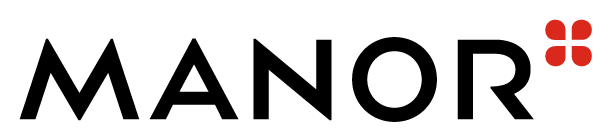 Demande de participation aux frais de formation continue externeNom: Prénom: Unit/Maison: Secteur/Rayon: Nom: Prénom: Unit/Maison: Secteur/Rayon: Nom: Prénom: Unit/Maison: Secteur/Rayon: Fonction: Date d'entrée: Responsable: Principes/Dispositions Manor soutient la formation continue externe des collaborateurs. Les demandes correspondantes de remboursement seront examinées par les RH en accord avec la Direction de la Unit / Direction de la maison. Les dispositions suivantes s'appliquent:Une demande de remboursement doit être faite pour chaque formation externe à laquelle Manor participe aux frais.Manor participe aux dépenses financières liées aux frais de formation ainsi qu'au temps de formation pendant les heures de travail. Le collaborateur par contre, prend à sa charge tous les autres frais (déplacement, temps de préparation, etc.). La participation peut être comprise entre 0 et 100%.Une prise en charge totale a lieu si :
- il y a une obligation légale
- un collaborateur doit occuper un poste clé ou doit l'occuper à l'avenirUne participation aux frais entre 50 et 100% a lieu si :
- une formation continue externe contribue à augmenter la performance dans la fonction actuelleAucune participation aux frais si :
- pour Manor la formation externe n'est pas pertinente Si Manor finance plus de CHF 3'000.-, un contrat de formation écrit doit être signé.RemarqueLa Confédération participe financièrement à des formations préparatoires pour les diplômes fédéraux reconnus, à hauteur 
de 50% (financement axé sur la personne)Principes/Dispositions Manor soutient la formation continue externe des collaborateurs. Les demandes correspondantes de remboursement seront examinées par les RH en accord avec la Direction de la Unit / Direction de la maison. Les dispositions suivantes s'appliquent:Une demande de remboursement doit être faite pour chaque formation externe à laquelle Manor participe aux frais.Manor participe aux dépenses financières liées aux frais de formation ainsi qu'au temps de formation pendant les heures de travail. Le collaborateur par contre, prend à sa charge tous les autres frais (déplacement, temps de préparation, etc.). La participation peut être comprise entre 0 et 100%.Une prise en charge totale a lieu si :
- il y a une obligation légale
- un collaborateur doit occuper un poste clé ou doit l'occuper à l'avenirUne participation aux frais entre 50 et 100% a lieu si :
- une formation continue externe contribue à augmenter la performance dans la fonction actuelleAucune participation aux frais si :
- pour Manor la formation externe n'est pas pertinente Si Manor finance plus de CHF 3'000.-, un contrat de formation écrit doit être signé.RemarqueLa Confédération participe financièrement à des formations préparatoires pour les diplômes fédéraux reconnus, à hauteur 
de 50% (financement axé sur la personne)Principes/Dispositions Manor soutient la formation continue externe des collaborateurs. Les demandes correspondantes de remboursement seront examinées par les RH en accord avec la Direction de la Unit / Direction de la maison. Les dispositions suivantes s'appliquent:Une demande de remboursement doit être faite pour chaque formation externe à laquelle Manor participe aux frais.Manor participe aux dépenses financières liées aux frais de formation ainsi qu'au temps de formation pendant les heures de travail. Le collaborateur par contre, prend à sa charge tous les autres frais (déplacement, temps de préparation, etc.). La participation peut être comprise entre 0 et 100%.Une prise en charge totale a lieu si :
- il y a une obligation légale
- un collaborateur doit occuper un poste clé ou doit l'occuper à l'avenirUne participation aux frais entre 50 et 100% a lieu si :
- une formation continue externe contribue à augmenter la performance dans la fonction actuelleAucune participation aux frais si :
- pour Manor la formation externe n'est pas pertinente Si Manor finance plus de CHF 3'000.-, un contrat de formation écrit doit être signé.RemarqueLa Confédération participe financièrement à des formations préparatoires pour les diplômes fédéraux reconnus, à hauteur 
de 50% (financement axé sur la personne)Principes/Dispositions Manor soutient la formation continue externe des collaborateurs. Les demandes correspondantes de remboursement seront examinées par les RH en accord avec la Direction de la Unit / Direction de la maison. Les dispositions suivantes s'appliquent:Une demande de remboursement doit être faite pour chaque formation externe à laquelle Manor participe aux frais.Manor participe aux dépenses financières liées aux frais de formation ainsi qu'au temps de formation pendant les heures de travail. Le collaborateur par contre, prend à sa charge tous les autres frais (déplacement, temps de préparation, etc.). La participation peut être comprise entre 0 et 100%.Une prise en charge totale a lieu si :
- il y a une obligation légale
- un collaborateur doit occuper un poste clé ou doit l'occuper à l'avenirUne participation aux frais entre 50 et 100% a lieu si :
- une formation continue externe contribue à augmenter la performance dans la fonction actuelleAucune participation aux frais si :
- pour Manor la formation externe n'est pas pertinente Si Manor finance plus de CHF 3'000.-, un contrat de formation écrit doit être signé.RemarqueLa Confédération participe financièrement à des formations préparatoires pour les diplômes fédéraux reconnus, à hauteur 
de 50% (financement axé sur la personne)Principes/Dispositions Manor soutient la formation continue externe des collaborateurs. Les demandes correspondantes de remboursement seront examinées par les RH en accord avec la Direction de la Unit / Direction de la maison. Les dispositions suivantes s'appliquent:Une demande de remboursement doit être faite pour chaque formation externe à laquelle Manor participe aux frais.Manor participe aux dépenses financières liées aux frais de formation ainsi qu'au temps de formation pendant les heures de travail. Le collaborateur par contre, prend à sa charge tous les autres frais (déplacement, temps de préparation, etc.). La participation peut être comprise entre 0 et 100%.Une prise en charge totale a lieu si :
- il y a une obligation légale
- un collaborateur doit occuper un poste clé ou doit l'occuper à l'avenirUne participation aux frais entre 50 et 100% a lieu si :
- une formation continue externe contribue à augmenter la performance dans la fonction actuelleAucune participation aux frais si :
- pour Manor la formation externe n'est pas pertinente Si Manor finance plus de CHF 3'000.-, un contrat de formation écrit doit être signé.RemarqueLa Confédération participe financièrement à des formations préparatoires pour les diplômes fédéraux reconnus, à hauteur 
de 50% (financement axé sur la personne)1. Description du cours  à remplir par le collaborateur1. Description du cours  à remplir par le collaborateur1. Description du cours  à remplir par le collaborateur1. Description du cours  à remplir par le collaborateur1. Description du cours  à remplir par le collaborateur1. Description du cours  à remplir par le collaborateurOrganisateurFormation / Formation continue (Désignation)Début de la formation / Fin de la formation Frais de la formationOrganisateurFormation / Formation continue (Désignation)Début de la formation / Fin de la formation Frais de la formationOrganisateurFormation / Formation continue (Désignation)Début de la formation / Fin de la formation Frais de la formationLieu de la formationClôture / DiplômeDurée en joursHeures de formation Financement axé sur la personne (oui/non)Lieu de la formationClôture / DiplômeDurée en joursHeures de formation Financement axé sur la personne (oui/non)* Prière de joindre à la demande les documents pertinents concernant la formation souhaitée (descriptif du cours, conditions, etc.)2. Motivation  à remplir par le supérieur * Prière de joindre à la demande les documents pertinents concernant la formation souhaitée (descriptif du cours, conditions, etc.)2. Motivation  à remplir par le supérieur * Prière de joindre à la demande les documents pertinents concernant la formation souhaitée (descriptif du cours, conditions, etc.)2. Motivation  à remplir par le supérieur * Prière de joindre à la demande les documents pertinents concernant la formation souhaitée (descriptif du cours, conditions, etc.)2. Motivation  à remplir par le supérieur * Prière de joindre à la demande les documents pertinents concernant la formation souhaitée (descriptif du cours, conditions, etc.)2. Motivation  à remplir par le supérieur Pourquoi Manor devrait-elle soutenir la formation du collaborateur ? De quelle manière le transfert à la pratique est-il assuré ?Pourquoi Manor devrait-elle soutenir la formation du collaborateur ? De quelle manière le transfert à la pratique est-il assuré ?Pourquoi Manor devrait-elle soutenir la formation du collaborateur ? De quelle manière le transfert à la pratique est-il assuré ?Pourquoi Manor devrait-elle soutenir la formation du collaborateur ? De quelle manière le transfert à la pratique est-il assuré ?Pourquoi Manor devrait-elle soutenir la formation du collaborateur ? De quelle manière le transfert à la pratique est-il assuré ?3. Validation de la demande :   demande discutée avec la Direction de la Unit / Direction du magasin (cocher la case)4. Montant de la contribution financière de Manor  à remplir par la Training Academy Manor3. Validation de la demande :   demande discutée avec la Direction de la Unit / Direction du magasin (cocher la case)4. Montant de la contribution financière de Manor  à remplir par la Training Academy Manor3. Validation de la demande :   demande discutée avec la Direction de la Unit / Direction du magasin (cocher la case)4. Montant de la contribution financière de Manor  à remplir par la Training Academy Manor3. Validation de la demande :   demande discutée avec la Direction de la Unit / Direction du magasin (cocher la case)4. Montant de la contribution financière de Manor  à remplir par la Training Academy Manor3. Validation de la demande :   demande discutée avec la Direction de la Unit / Direction du magasin (cocher la case)4. Montant de la contribution financière de Manor  à remplir par la Training Academy ManorParticipation de Manor (pourcentage/CHF) Participation du collaborateur (pourcentage/CHF)Financement de la Confédération (si oui = montant en CHF)Participation de Manor (pourcentage/CHF) Participation du collaborateur (pourcentage/CHF)Financement de la Confédération (si oui = montant en CHF)Participation de Manor au temps de formation pendant les heures de travail Création d'un contrat de formation continue (oui/non)AutresParticipation de Manor au temps de formation pendant les heures de travail Création d'un contrat de formation continue (oui/non)AutresParticipation de Manor au temps de formation pendant les heures de travail Création d'un contrat de formation continue (oui/non)AutresDate : ______________________________________________Signature supérieur·e :______________________________________________Signature collaborateur·trice : ______________________________________________Signature Training Academy Manor :  __________________________________________________